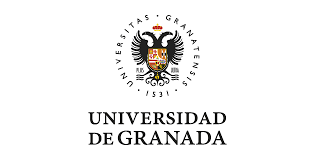 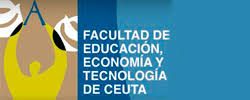 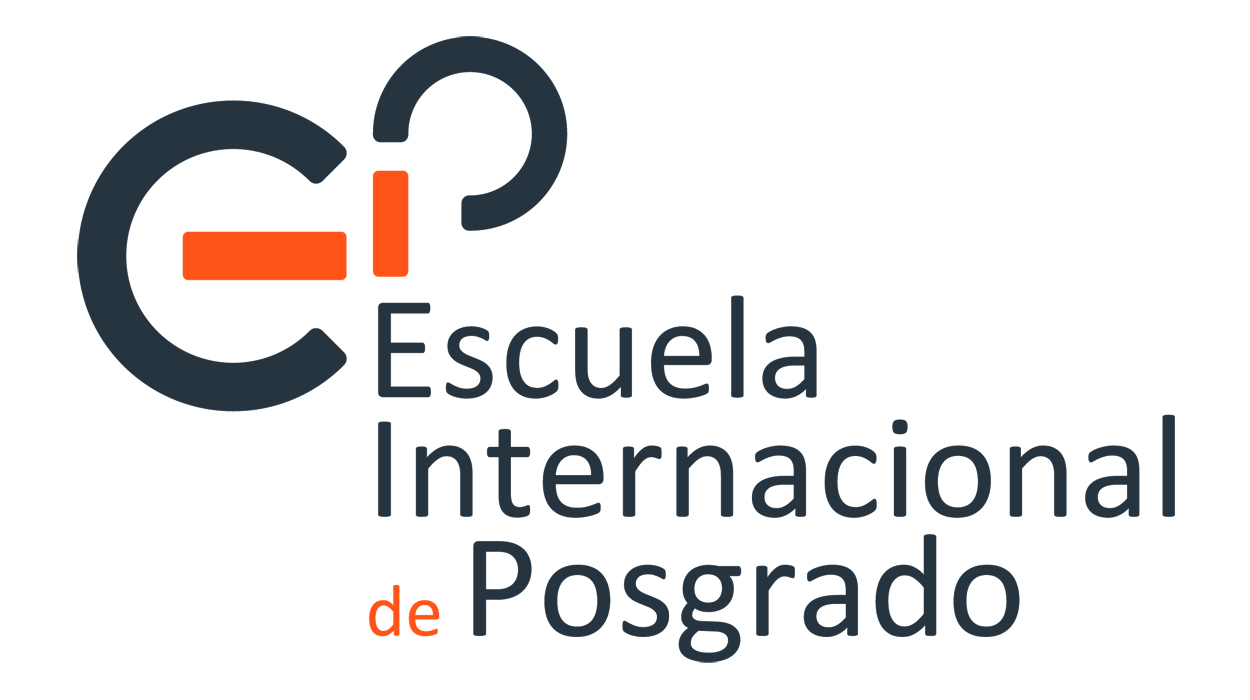 MÁSTER UNIVERSITARIO EN Tecnologías para la Investigación de Mercados y Marketing (MUTIMM)INFORME:(Utilizar varias páginas, si fuese necesario)Ceuta,      de         de 20  Fdo3:………………………………….. CURSOCURSOCURSO20___ - 20___20___ - 20___20___ - 20___TÍTULO DEL TFMTÍTULO DEL TFMTÍTULO DEL TFMD/Dª.con DNID/Dª.con DNITUTOR(ES)/A(S) del alumno/aTUTOR(ES)/A(S) del alumno/acon DNIEmite el siguiente informe FAVORABLES / DESFAVORABLE.Emite el siguiente informe FAVORABLES / DESFAVORABLE.Emite el siguiente informe FAVORABLES / DESFAVORABLE.Emite el siguiente informe FAVORABLES / DESFAVORABLE.Emite el siguiente informe FAVORABLES / DESFAVORABLE.Emite el siguiente informe FAVORABLES / DESFAVORABLE.